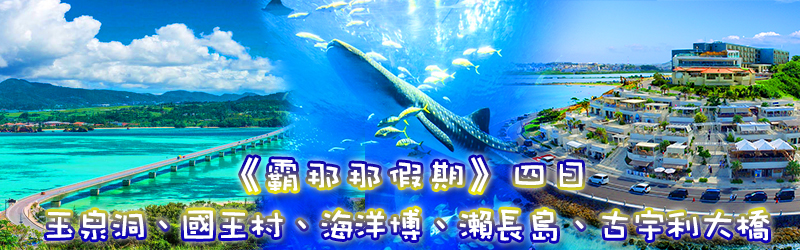 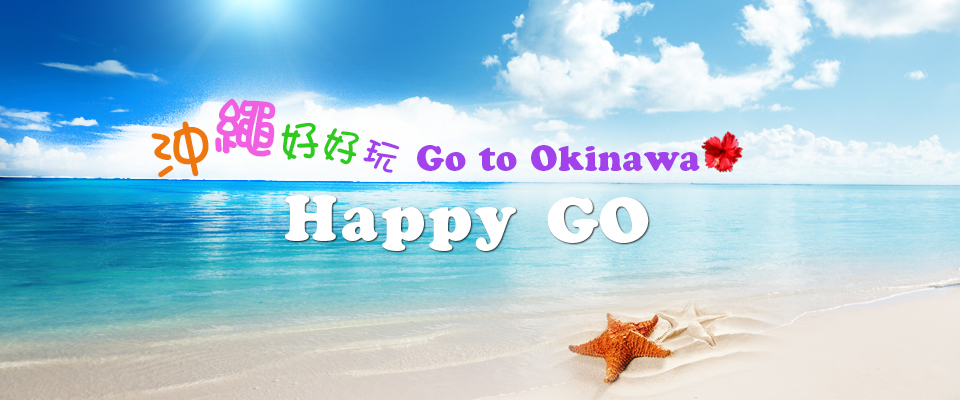 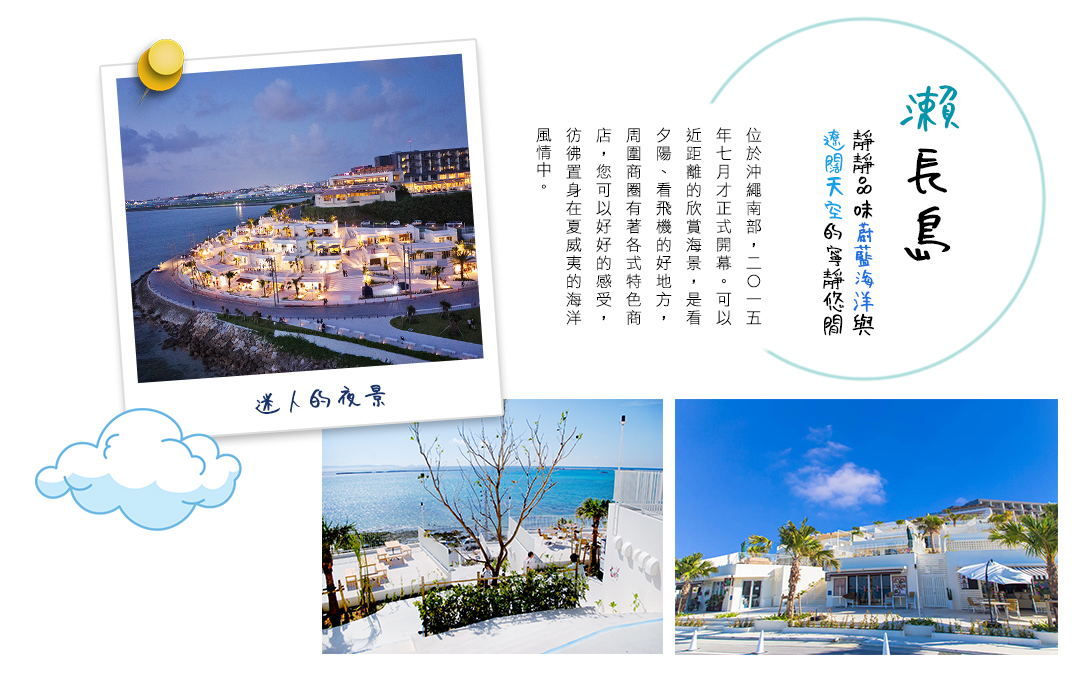 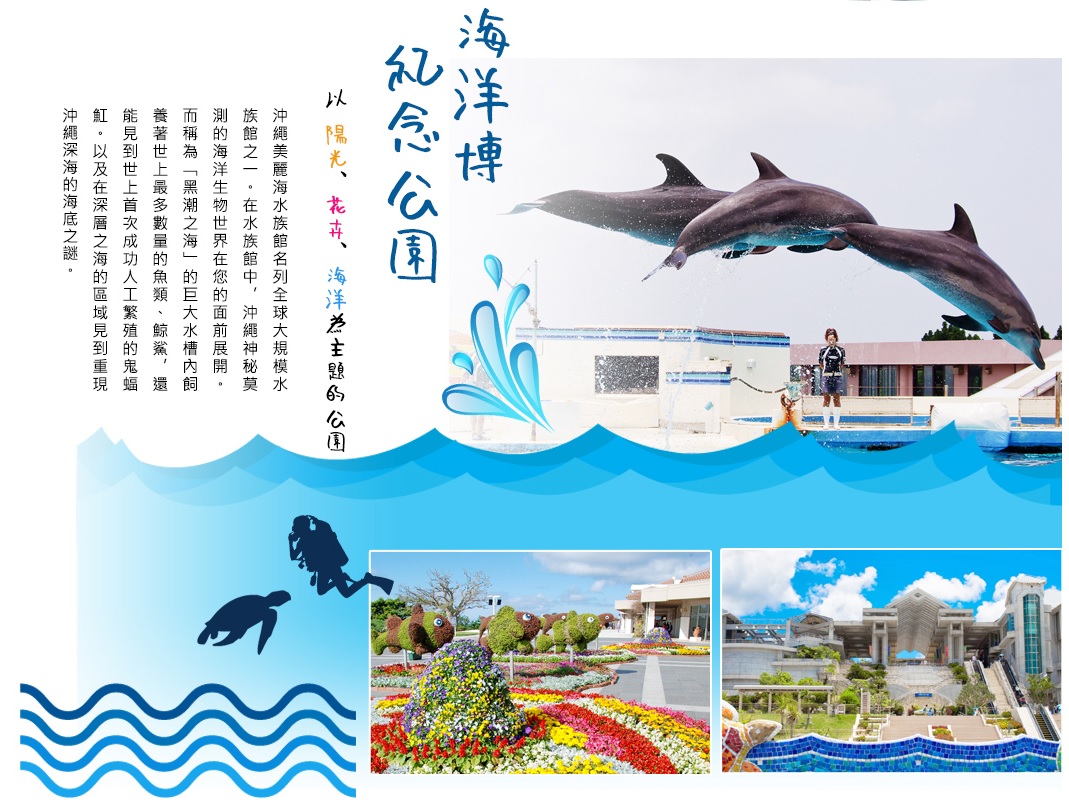 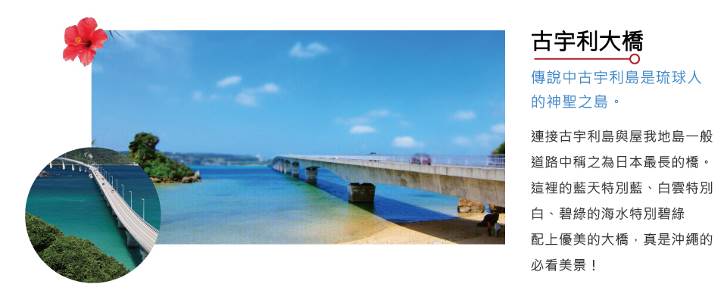 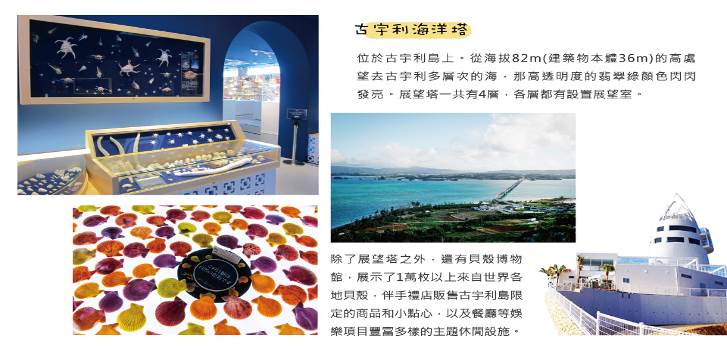  (正確航班時間，以說明會為標準)第 1 天	桃園國際機場那霸機場今日集合於桃園國際機場，辦理出國手續後，即搭乘豪華客機飛往日本最南端－有日本夏威夷之稱的島嶼，琉球群島－沖繩。抵達後先前往飯店辦理入住手續，養足精神，明日行程很精彩!參考飯店：SUN PLAZA、GRANTIA NAHA、RAD PLANT、山之內、CHURA RYUKYU、NEW CENTURY、OROX HOTEL或同級餐    食：早餐：X／午餐：X／晚餐：機上簡餐第 2 天	海洋博公園(超大型美之海水族館、海豚表演秀、珊瑚七色海) - 古宇利大橋(海洋塔) - 免稅店【海洋博公園】於2002年11/1全新開幕以”與琉球海洋有約”為主題，有3個主題水族箱：珊瑚礁之旅、黑潮之旅及深海之旅可以讓你全覽沖繩沿海的水中生物，其中最棒的東亞第一大水族箱─黑潮之旅。可以看到細長不超過手掌的條紋蝦魚和毛煙管魚、可長大至14公尺長的7公尺鯨鯊、世界最大的軟骨魚--鬼蝠魟、有著黑人厚唇的曲紋唇魚，也可以看到像貌醜惡的石頭魚、章魚、蝦子等等350種奇形怪狀、大大小小的海中生物，令人嘖嘖稱奇，這種滋味就等你來試試囉！另有【海牛館】、【海龜館】可參觀，並欣賞可愛的【海豚劇場】，絕對讓您在此渡過難忘的歡樂時光！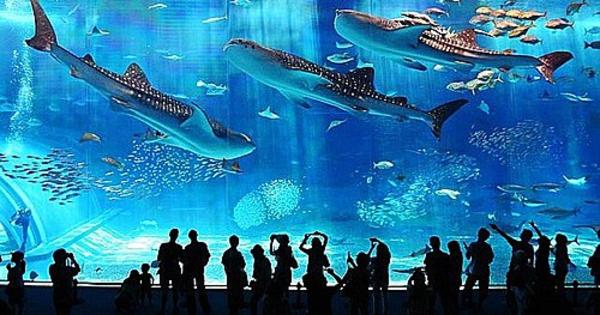 【古宇利大橋】傳說中古宇利島是琉球人的神聖之島。連接古宇利島與屋我地島，一般道路中稱之為日本最長的橋。連接今歸仁村的古宇利島和名護市的屋我地島，全長2,020m(主橋梁1,960m，延伸60m)的橋，日本最長的橋。這裡的藍天特別藍、白雲特別白、碧綠的海水特別碧綠，配上優美的大橋，真是沖繩的必看美景！【古宇利海洋塔】位於古宇利島上。從海拔82m（建築物本體36m）的高處望去古宇利多層次的海，那高透明度的翡翠綠顏色閃閃發亮。展望塔一共有4層，各層都有設置展望室。除了展望塔之外，還有貝殼博物館，展示了1萬枚以上來自世界各地貝殼，伴手禮店販售古宇利島限定的商品和小點心，以及餐廳等娛樂項目豐富多樣的主題休閒設施。 餐    食：早餐：飯店內享用／午餐：海洋博景觀自助餐／晚餐：海鮮火鍋+豬肉吃到飽參考飯店： SUN PLAZA、GRANTIA NAHA、RAD PLANT、山之內、CHURA RYUKYU、NEW CENTURY、OROX HOTEL或同級第 3 天	全天自由活動(贈送單軌電車1日券)暢遊那霸市區今日全日自由活動，您可以享受一個沒有MORNING CALL的早晨，或是自行搭乘單軌電車來個市區趴趴走。【國際通】融合了現代與懷舊風情的那霸著名鬧區，在這條全長近兩公里的主要道路上，兩側盡是個性商店和特色咖啡廳，百貨公司林立，藝品店、餐廳、百貨商場、時裝服飾店等鱗次櫛比，熱鬧的街道上盡是追求流行時尚的人潮，終日遊人不斷，充滿朝氣，為那霸市最為繁華的一條街。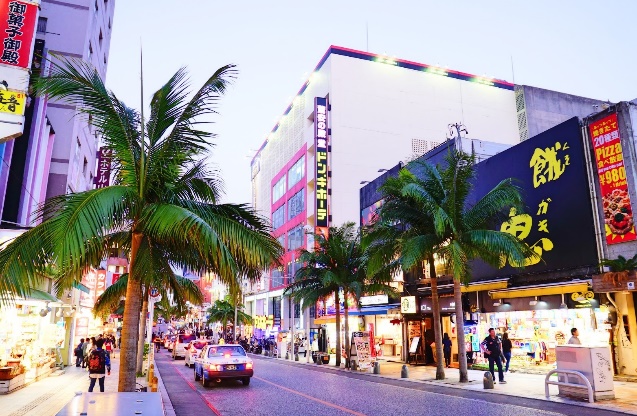 【新都心】那霸市的新興區域，為全新開發的全球購物商業區，寬敞整齊的街道上滿是購物中心、電影院、3C家電、餐廳等各式種類齊全的新穎店鋪，展現了那霸時髦與嶄新的一面。不管是在台擁有超高人氣的「UNIQLO」還是「無印良品」，這裡應有盡有，各家品牌讓您一次購足、一次逛得夠！【AEON娛樂購物中心】沖繩最大的購物商城，2015年全新開幕，位於沖繩中部，內含超過五百種以上的商家，您可在裡面悠閒的逛街，享受購物的時光，商家包括知名品牌G.A.P、UNIQLO、D.H.C…等。商城參考網址:http://okinawarycom-aeonmall.com/【RYUBO百貨公司】沖繩的第一大百貨公司，以流行時尚服飾為主軸，亦有售日常用品、食品等。是併設有電影院、市民劇場、藝廊、餐廳、時裝店、雜貨店等林立。搭乘單軌電車縣廳前站就到囉！餐    食：早餐：飯店內享用／午餐：方便遊玩敬請自理／晚餐：方便遊玩敬請自理參考飯店：SUN PLAZA、GRANTIA NAHA、RAD PLANT、山之內、CHURA RYUKYU、NEW CENTURY、OROX HOTEL或同級第 4 天	沖繩 - 玉泉洞~王國村~琉球大鼓表演 - 瀨長島UMIKAJI TERRACEOUTLET MALL - 那霸機場 / 桃園國際機場【玉泉洞】觀賞95萬支奇特變化萬千的鐘乳石、石筍，驚嘆大自然的巧手神工；接著觀摩琉球首里城的城下町—【王國村】見習琉球工藝、民藝、手藝各種傳統的藝能場、傳統老式的製陶瓷場、玻璃工廠、製酒場、製黑糖工廠、王朝時代的織布染布工廠、古代的琉球木屋、朝貢船、熱帶果樹園及觀賞【琉球傳統大鼓隊】，民俗豐年祭舞蹈表演。【OUTLET暢貨中心】仿古代希臘建築方式建造的購物中心。聚集世界各地名牌上百餘種，其中還有日本首次上市之商品。此外，新增的休閒及娛樂設施等，是情侶、或是全家大小逛街之餘遊玩體驗，讓您在此愉快的空間裡獲得完全的身心解放。【瀨長島UMIKAJI TERRACE】位於沖繩南部，2015年7月才正式開幕。可以近距離的欣賞海景，是看夕陽、看飛機的好地方，周圍商圈有著各式特色商店，您可以好好的感受，彷彿置身在夏威夷的海洋風情中。http://www.umikajiterrace.com帶著滿滿的回憶回到溫暖的家。餐    食：早餐：飯店內享用／午餐：手打麵+豬排套餐／晚餐：沖繩菜園自助餐或琉球料理套餐參考飯店：溫暖的家(以上行程供參考.本公司保有依飯店及交通調整行程及飯店入住先後順序之權利)團費不含： 導遊、領隊、司機小費 (建議每天新台幣300元/人) 行程表上未表明之各項開支，自選建議行程交通及應付費用。 純係私人之消費：如行李超重費、飲料酒類、洗衣、電話、電報及私人交通費。成團人數：10人以上可成團，未滿16人則不派領隊。本行程餐廳將視餐廳公休日將略有調動，用餐時間依實際行程安排做調整，造成不便之處，敬請原諒。本行程內容於印製前已致力提供正確無誤資料，對於因臨時變動而不及通知之處，請參考行前說明會資料內所附之正確行程。為了本次各位貴賓行程愉快順利，旅遊行程住宿及旅遊點儘量忠於原行程，有時會因飯店確認行程前後更動或互換觀光點，若遇特殊情況或其他不可抗拒之因素以及船、交通阻塞、觀光點休假，本公司保有變更班機、行程及同等飯店之權利與義務，不便之處，尚祈見諒！沖繩當地觀光團人數若一車不足未達25人一台車，在當地將都會合團同車觀光情形，請多包含！沖繩飯店於團體訂房遇單男或單女時會以三人房作業，如貴賓為單人報名時，若無法覓得合住的同性旅客，則需另補單人房差額，敬請見諒！最後，敬祝各位貴賓本次旅途愉快！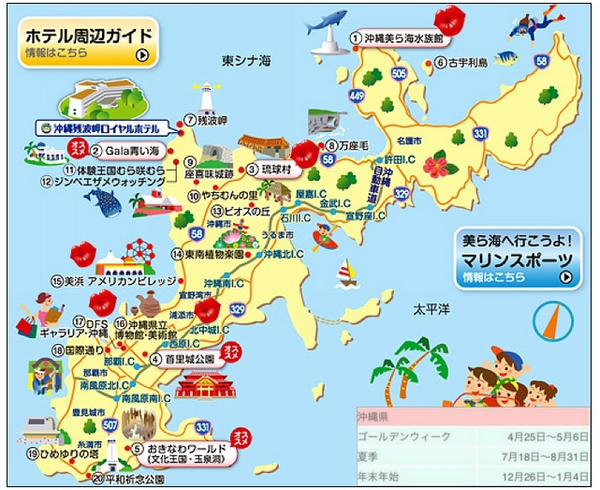 行程特色航班時刻航空公司班機代號起程地抵達地起程時間抵達時間第 一 天台灣虎航IT 232桃園 (TPE)那霸 (OKA)18：5021：20第 四 天台灣虎航IT 233那霸 (OKA)桃園 (TPE)22：1022：45行程內容　　　　　　　　　　    行程備註